The Belmont Condominium TrustUnit Owners MeetingMarch 31, 2023This meeting was held via Zoom Video ConferencingAttendees:Martha LaneJay Donovan John Hackett Bob McKennaEric SweeneySteve BarberinoNorm KatzJennifer BrownGuest speaker: Doug Crabtree, CPAUnit owner attendees and identifiable via zoon.Carl YoungmanGeorge Davagian, Jr.John McDermottSuzanne and GuyHan ParkJerome KarterPat FlahertyJanice and Bob UllenbruchMinutes:Call to order:Chairperson Martha Lane called the meeting to order.Approval of prior meeting minutes:The board approved executive minutes from the February Meeting Current Financial Condition:Financial review was presented – no questions presented from unit owners.Property Management Report:Final construction on the roof edge is in process. Estimate completion -3 weeks.Multiple repairs completed by Atlantic Waterproofing.Deck coating replacement as needed has been scheduled.PAC Engineering will review cracks in the concrete in building two garage level.Replacement of the boardwalk lights has begun.Lobby Flooring has been replaced in building 6.Certified tree care program has been approved.Mulch evacuation process has begun.  Tagging will begin in April.Next steps 30-year plan to be reviewed.Pedestal installation timeline is approved.Comcast revenue share reviewed.Reviewed current units for sale.RestaurantIn process – replacement of the soffit venting at the restaurant and associated recessed lighting.New awning is currently being manufactured.Owner Correspondence:All unit owner projects requests were approved by unanimous vote.No questions received from unit owners.All actions approved.Off Season Summer Meetings: May 27thMeeting to be held on the restaurant deck.Motion to AdjournAttendees:  taken from Zoom 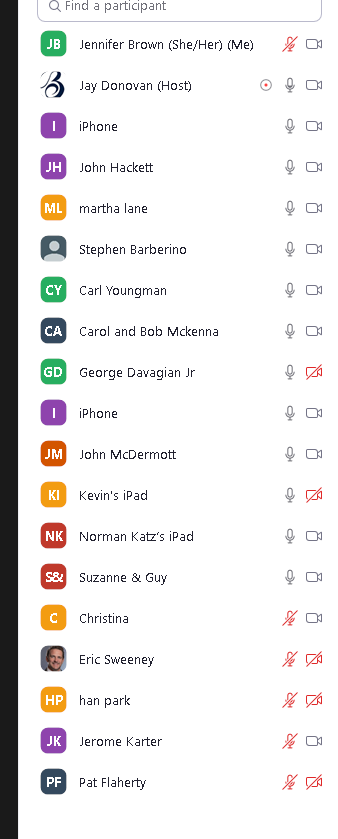 